        Colegio Santa María de Maipú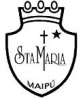         Departamento de Artes, Tecnología y Música        Profesora: Andrea Rojas Canouet        Mail : lissette.alfaro@colegiosantamariademaipu.cl         departamentoartes.smm@gmail.com        Canal de YouTube: departamento de artes SMMGUÍA DE RETROALIMENTACIÓN Nº16ARTES VISUALES Y TECNOLOGIAIIº MEDIO              Nombre……………………………………………………….……… Curso: ……...……… Fecha: …….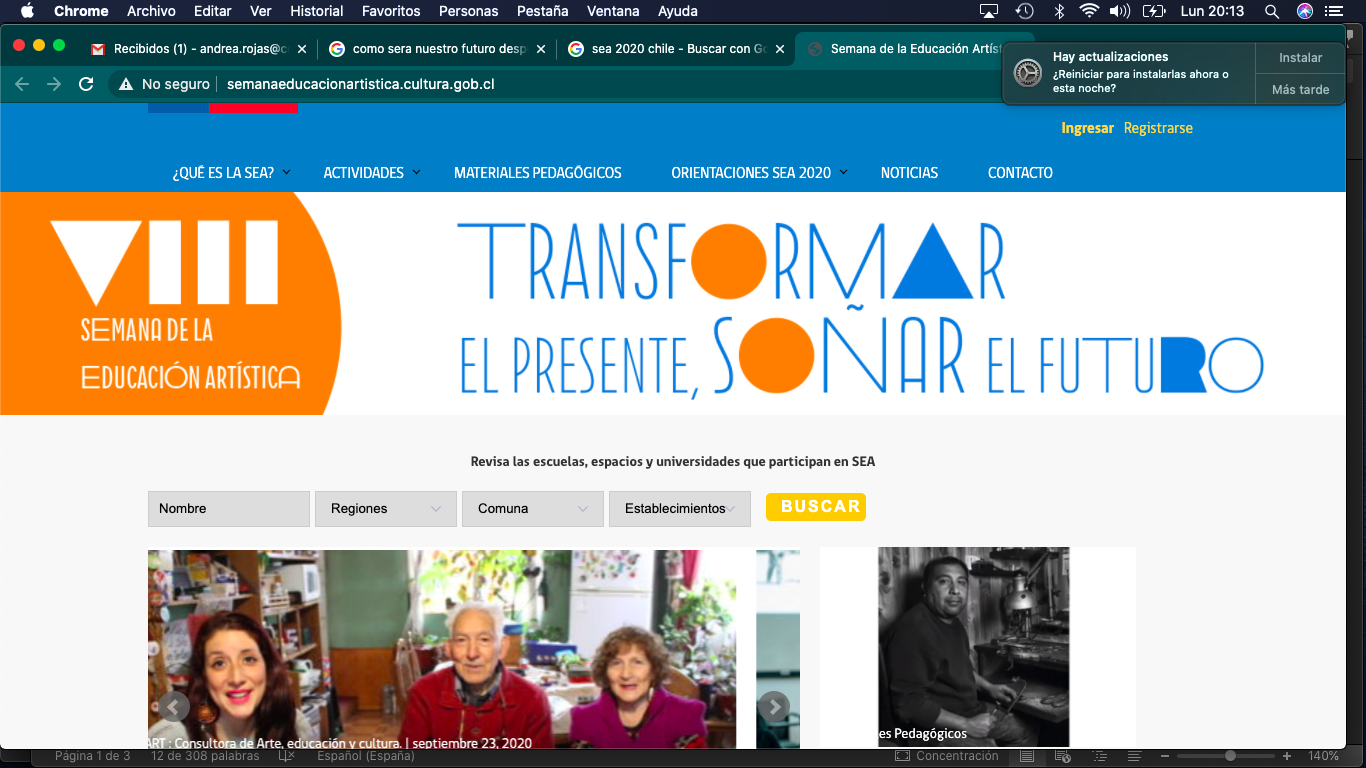 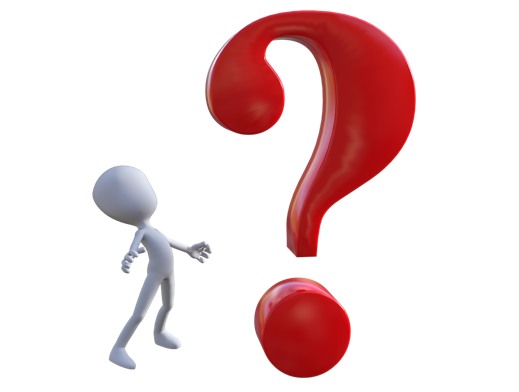 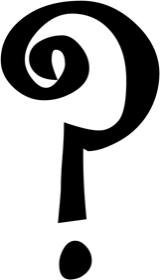 Respuestas:1.- ¿Qué es lo que busca o quiere lograr la Semana de la Educación Artística?R: Busca “sensibilizar a la comunidad internacional sobre la importancia de la educación artística; y promover la diversidad cultural, el dialogo intercultural y la cohesión social”.2.- En Chile ¿Cuales son las instituciones que organizan la semana de la Educación artística? R: En Chile es organizada por la Mesa Ejecutiva compuesta por la UNESCO, el Ministerio de las culturas, las Artes y el Patrimonio, el Ministerio de Educación, La Universidad de Chile y Balmaceda Arte Joven. 3.- ¿A quienes está dirigida la semana de la Educación artística? ¿Por qué? R: Está dirigida a estudiantes de escuelas y liceos del País. Porque es la etapa de la enseñanza donde el desarrollo de las artes y la creatividad cumplen un papel fundamental para generar sujetos más libres y conscientes de su entorno. 4.- ¿Cómo imaginas el futuro después de la pandemia?R: Por ejemplo, a qué valores daremos prioridad en el futuro, cómo evolucionará la economía, o de qué forma cambiarán las relaciones entre las personas y las sociedades, entre otras cosas.II.- Realiza un dibujo en tu cuaderno que conteste a la pregunta: ¿Cómo imaginas el futuro después de la pandemia?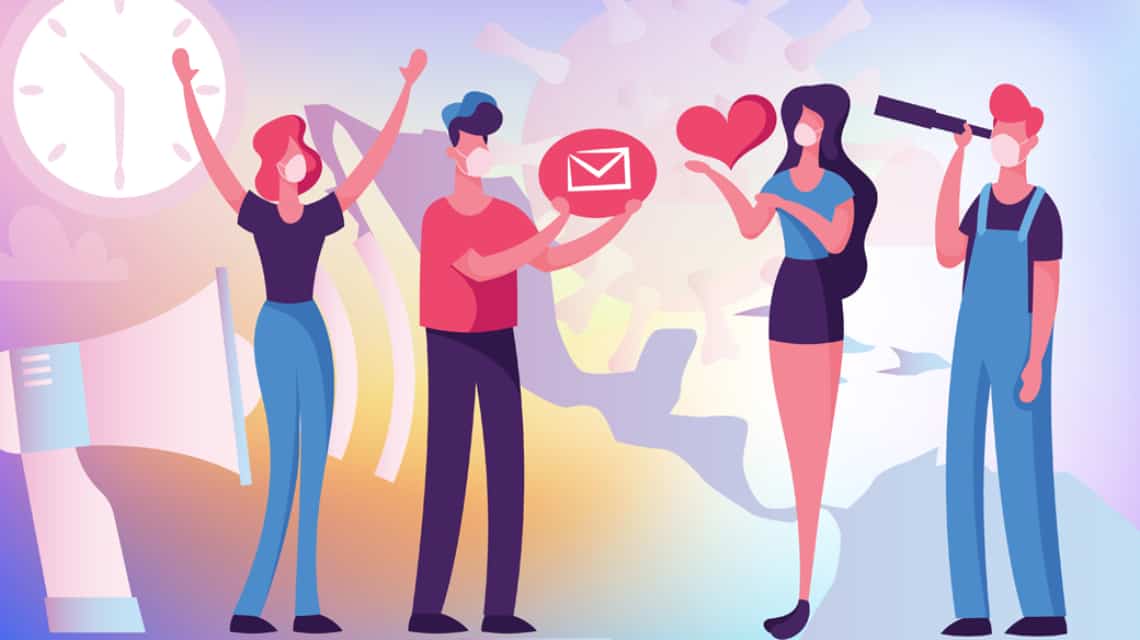 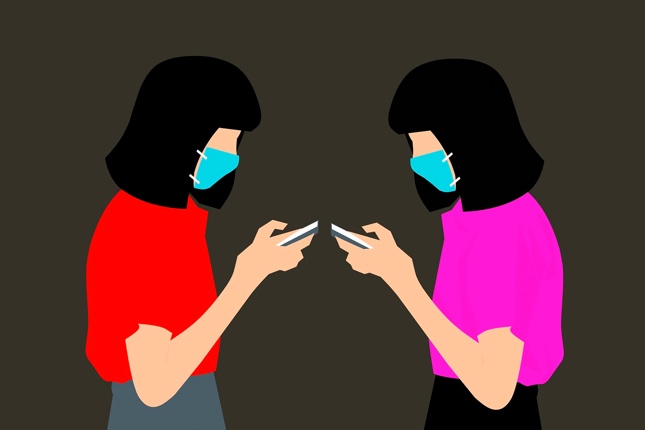 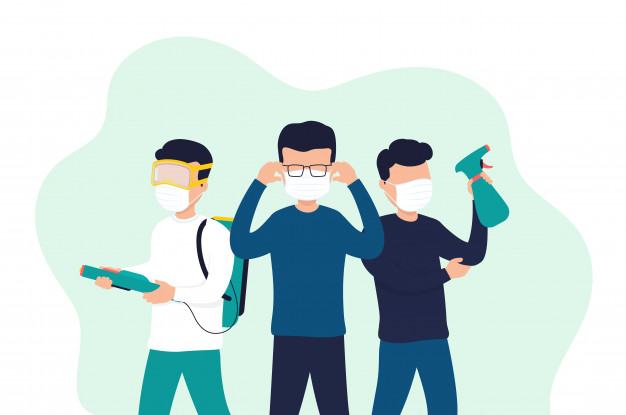 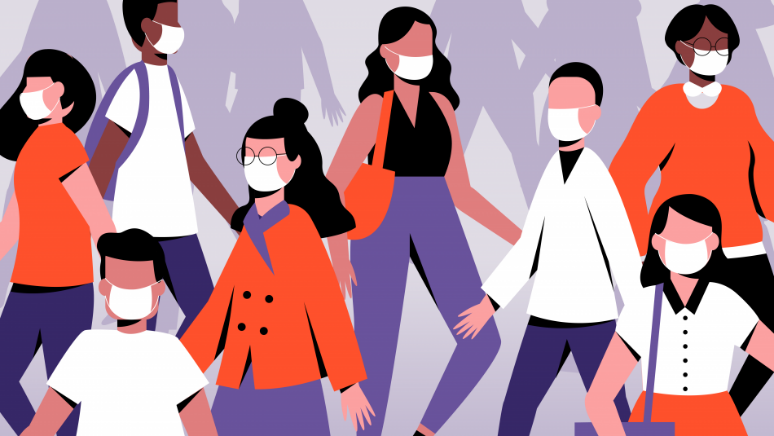 